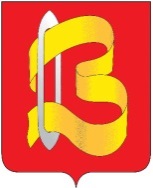 Ивановская областьКонтрольно-счетная комиссияГородского округа Вичугаул. 50 лет Октября, д.19, офис 302, 312, г. Вичуга, Ивановская область, 155331Тел (49354) 3-01-85, 3-01-84 Е-mail: kskgovichuga@mail.ruОКПО 37338107, ОГРН 1123701000697, ИНН/КПП 3701047637/37010100119.07.2021г.ЗАКЛЮЧЕНИЕ на  проект  решения  городской  Думы городского округа Вичуга № 34 «О внесении изменений в решение городской Думы городского округа Вичуга от 22.12.2020г. №35 «О бюджете городского округа Вичуга на 2021 год и на плановый период 2022 и 2023 годов»Настоящее заключение Контрольно-счетной комиссии городского округа Вичуга на проект решения, подготовлено на основании норм и положений Бюджетного кодекса Российской Федерации, Положения о бюджетном процессе в городском округе Вичуга, Положения о контрольно-счетной комиссии городского округа Вичуга. Контрольно-счётная комиссия городского округа Вичуга, рассмотрев представленный проект Решения  городской  Думы городского округа Вичуга № 34  «О внесении   изменений  в  решение  городской  Думы  городского  округа Вичуга от 22.12.2020г. № 35 «О бюджете городского округа Вичуга на 2021 год и на плановый период 2022 и 2023 г.г., сообщает следующее.1.  Проектом решения предусматриваются изменения основных характеристик бюджета на 2021 год. Анализ изменений приведен в таблице:Как видно из таблицы, проектом решения в 2021 году увеличен общий объем и доходов,  и расходов местного бюджета.2.        Изменение доходной части бюджета городского округа Вичуга :План по собственным доходам увеличивается на  сумму 185 700,00 руб., в том числе:- за счет фактических  поступлений  по штрафам в сумме 154 100,00руб.; -за счет фактическому поступлению по сельскохозяйственному налогу в сумме 31 600,00 руб.План по безвозмездным поступлениям из областного бюджета:на 2021 год увеличивается на общую сумму 52 251 460,00 руб., в том числе за счет:- субсидии на укрепление материально-технической базы муниципальных образовательных организаций в сумме 5 200 000,00 руб.;- иных межбюджетных трансфертов на финансовое обеспечение дорожной деятельности на автомобильных дорогах общего пользования местного значения в сумме 47 051 460,00 руб.РАСХОДЫ            3.      Проект решения предусматривает изменения объема расходов.      Расходы бюджета  2021г. увеличивается   на сумму  4 328 538,87 руб., в том числе:         Контрольно-счетная комиссия городского округа Вичуга отмечает, что представленный проект Решения городской Думы городского округа Вичуга № 34» О внесении изменений в решение городской Думы городского округа Вичуга седьмого созыва от 22.12.2020г. № 35 «О бюджете городского округа Вичуга на 2021 год и на плановый период 2022-2023 годов» соответствует нормам и положениям Бюджетного Кодекса Российской Федерации и направлен на  сохранение сбалансированности  и платёжеспособности бюджета, обеспечение в полном объёме обязательств по первоочередным расходам и недопущение роста кредиторской задолженности.  Председатель Контрольно-счетной комиссии городского округа Вичуга:                 		           О.В.Стрелкова.Исполнитель Карасева Л.СТел: 3-01-85Показатели  ДОХОДЫ, из них:  ДОХОДЫ, из них:  ДОХОДЫ, из них: РАСХОДЫ, из них: РАСХОДЫ, из них:ДЕФИЦИТ (-)ПРОФИЦИТ (+)ВСЕГОналоговые и неналоговые доходыбезвозмездные поступленияВСЕГОРасходы на обслуживание государственного долгаСогласно решения № 23  от 27 .05.2021г:Согласно решения № 23  от 27 .05.2021г:Согласно решения № 23  от 27 .05.2021г:Согласно решения № 23  от 27 .05.2021г:Согласно решения № 23  от 27 .05.2021г:Согласно решения № 23  от 27 .05.2021г:Согласно решения № 23  от 27 .05.2021г:2021 год634 892 232,23141 112 011,55493 780 220,68658 772 897,354 486 000,00-23 880 665,12Согласно проекта решения № 34 :Согласно проекта решения № 34 :Согласно проекта решения № 34 :Согласно проекта решения № 34 :Согласно проекта решения № 34 :Согласно проекта решения № 34 :Согласно проекта решения № 34 :2021 год687 329 392,23141 297 711,55546 031 680,68711 391 398,734 486 000,00-24 062 006,50ИзмененияИзмененияИзмененияИзмененияИзмененияИзмененияИзменения2021 год+52 437 160,0(+8,26%)+ 185 700,00(-0,13%)+52 251 460(+10 58%)+52 618 501,38(+7,99%)---+181 341,38(+0,76%)Наименование показателяИзменения, предлагаемые проектом решения на2021 годИзменения, предлагаемые проектом решения на2021 годМуниципальная программа «Развитие системы образования городского округа Вичуга» Предусматривается увеличение расходов  на сумму  5 200 000,00 руб.Подпрограмма "Развитие дошкольного образования детей"- на  укрепление материально-технической базы муниципальных образовательных организаций (областной бюджет)  2 200 000,00руб.  Подпрограмма "Развитие общего образования"-на  укрепление материально-технической базы муниципальных образовательных организаций (областной бюджет)  3000 000,00рубЗа счет средств бюджета городского округа Вичуга перераспределяютсябюджетные ассигнования и лимиты бюджетных обязательств в рамках подпрограммы  «Развитие дополнительного образования в сфере физической культуры и спорта» (ходатайство Комитета по физической культуре и спорту администрации городского округа Вичуга). в сумме200 000,00 руб.      Муниципальная программа «Развитие транспортной системы в городском округе Вичуга»Предусматривается увеличение денежных средств на сумму 47 051 460,00 руб.  В соответствии с Законом Ивановской области «Об областном бюджете на 2021 год и на плановый период 2022 и 2023 годов» уточняются бюджетные ассигнования и лимиты бюджетных обязательств за счет средств областного бюджета на финансовое обеспечение дорожной деятельности на автомобильных дорогах общего пользования местного значения на +47 051 460,00 руб.За счет средств бюджета городского округа Вичуга перераспределяютсябюджетные ассигнования и лимиты бюджетных обязательств на:- ремонт автомобильных дорог общего пользования местного значения, придомовых территорий многоквартирных домов и проездов к придомовым территориям многоквартирных домов +200 000,00 руб. (денежные средства необходимы для заключения контракта с ГБУ ИО «ДТЦ» на осуществление  проверки объема и качества выполненных работ в рамках ремонта автомобильных дорог общего пользования местного значения вдоль улицы Металлистов, переулка Пятницкий, Н.П.Куликовой, Большая Пролетарская. Родниковская.);- организацию и исполнение работ по нанесению горизонтальной разметки в городском округе Вичуга -195 201,55 руб.;- разработка проектов организации дорожного движения -4 798,45 руб. (ходатайство отдела ЖКХ)Муниципальная программа  "Обеспечение доступным и комфортным  жильём, объектами инженерной инфраструктуры и услугами жилищно-коммунального хозяйства населения городского округа Вичуга" Предусматривается увеличение расходов на сумму  307 403,38руб  Увеличиваются бюджетные ассигнования и лимиты бюджетных обязательств:- на реализацию мероприятий по модернизации объектов коммунальной инфраструктуры + 669 816,38 руб. в связи с ожидаемым выделением городскому округу Вичуга из областного бюджета субсидии в рамках подпрограммы «Предупреждение аварийных ситуаций на объектах ЖКХ Ивановской области и развитие коммунальной инфраструктуры» государственной программы Ивановской области «Обеспечение услугами жилищно- коммунального хозяйства населения Ивановской области», утвержденной постановлением Правительства Ивановской области от 06.12.2017 г. №458-п. (ходатайство отдела ЖКХ);- на   установку газового и сантехнического оборудования, индивидуальных приборов учета коммунальных ресурсов, проведение технического диагностирования газового оборудования в муниципальном жилом фонде городского округа Вичуга +6 455,00 руб. в связи с выполненными сметными расчетами по установке газового оборудования (ходатайство отдела ЖКХ).Уменьшаются бюджетные ассигнования и лимиты бюджетных обязательств на капитальный ремонт общего имущества многоквартирных жилых домов и муниципального жилого фонда и проведение технических обследований жилых домов специализированной организацией на -368 868,00 руб.Муниципальная программа      "Социальная поддержка населения городского округа Вичуга"Предусматривается перераспределение бюджетных ассигнований в сумме 21 700,00 руб..По данной программе уточняется перераспределение бюджетных ассигнований и лимитов бюджетных обязательств по подпрограмме "Оказание мер социальной поддержки медицинским работникам ОБУЗ "Вичугская ЦРБ" между направлениями расходов. Итого программы 52 558 863,38 руб.Непрограммные расходыПредусматривается увеличение расходов на сумму   59 638,00 руб.Увеличиваются по следующим направлениям расходов:- обеспечение подготовки и поведения выборов депутатов городской Думы городского округа Вичуга +50 000,00;- выполнение наказов избирателей депутатам городской Думы городского округа Вичуга на устройство спортивных площадок +300 000,00 руб. в соответствии с Решением городской Думы городского округа Вичуга  седьмого созыва  от 24.06.2021 №28 «О внесении изменений в решение городской Думы городского округа Вичуга от 27.08.2020 №46 «Об утверждении плана мероприятий по выполнению наказов избирателей, принятых к исполнению в 2021 году»; - исполнение судебных актов +196 915,69 руб., в том числе +31 915,69 возмещение материального ущерба в следствии падения дерева на трубу и забор  Шепелевой Е.А по исполнительному листу от 04.06.2021г.,+75 000,00 руб. за необеспечение надлежащего содержания участков автомобильных дорог по ул. Родниковская, +50 000,00 руб. для оплаты административного штрафа за необустройство тротуара по ул. Б. Хмельницкого, +40 000,00 руб. компенсация за нарушение права на исполнение судебного акта в разумный срок Соколову Д.В.   - расходы на оказанные специальные юридические услуги +60 000,00 руб. (заключение контракта с ЗАО «Ивановское региональное агентство конкурсов и аукционов»);Уменьшаются по следующим направлениям расходов- обеспечение деятельности главы – 247 277,69 руб. (ФОТ за 2 месяца);-выполнение наказов избирателей депутатам городской Думы городского округа Вичуга на ремонт и содержание дорог, придомовых территорий, съездов и подходов к многоквартирным домам -300 000,00 руб. в соответствии с Решением городской Думы городского округа Вичуга  седьмого созыва  от 24.06.2021 №28 «О внесении изменений в решение городской Думы городского округа Вичуга от 27.08.2020 №46 «Об утверждении плана мероприятий по выполнению наказов избирателей, принятых к исполнению вы 2021 году»;ВСЕГО52 618 501,38